During breakfast on Saturday morning (day of investigation), Amanda drew the  above face of a man that she was seeing.  She described him as “A man from the water,.  Slimy.  Missing an eye.  Decaying.  Light brown , straight hair.  Longer on top.”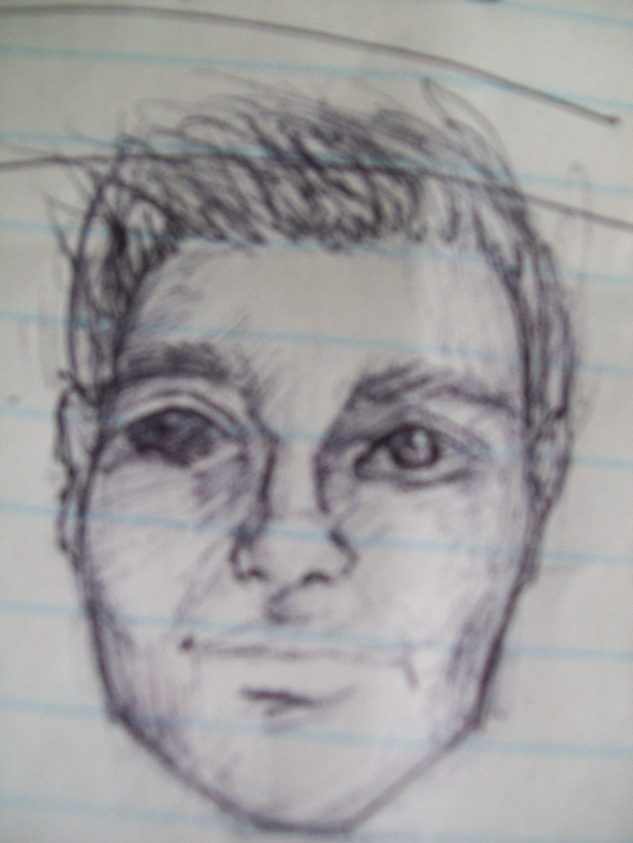 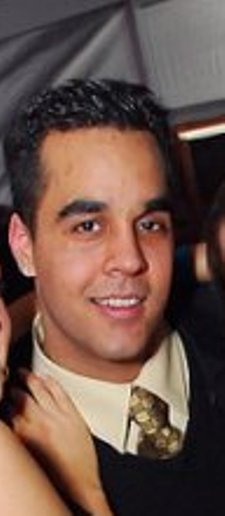 The above picture is of a man named Steven.  Steven fell out of a boat in June 2007 in Bala.  He was found a few days later in Lake Muskoka, deceased.Notice the similarities between Amanada’s sketch and the above picture?